НАСЛОВ НА МАГИСТАРСКИ  ТРУД-магистерски труд-       Ментор 									Кандидат(звање име и презиме) 							(име и презиме)Скопје, 201_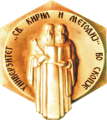 Univerzitet „Sv. Kiril i Metodij” - SkopjeFakultet za elektrotehnika i informaciski tehnologii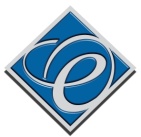 